St Ninian’s Parent Partnership AGM Meeting			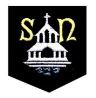 Tuesday 19th September 6.30pm							AttendanceSiobhan Currie (HT), Clare Coggins (ADHT), Elaine Balzan (Chair) Karen McBride (Social & Fundraising Chair), Colette Jones (Secretary), Louise Smith, Stephanie Lavelle, Amy Louise Shelton, Claire McEnaney, Angela McIntyre, Suzanne Boyd, Polaith McConway, Nicola Hamill, Paul Hamill, Lynsay AttkinsonApologies Carol DonnellyGadsya ByrneCollette KavanaghOpening ItemElaine Balzan opened the meeting by welcoming new members and explaining that the AGM normally takes place in November, however due to a number of positions currently being vacant, it had been decided through discussion with Siobhan that the AGM date be brought forward.Appendix 1 - Head Teacher’s Report 19th September 2023Head Teacher’s Report 19th September 2023 We have 43 new P1 pupils all settled and managing school routines confidently. Our School Roll is now at 313. This includes 6 new pupils between P2 and P4. New Staff members: Natalie Droy (NQT) P3, Olivia Black 0.8 PEF + 0.2 core vacancy (P2) Colette Kavanagh has returned from a seconded post as acting DHT in All Saints and is now teaching P4/5. Jennifer Skelton remaining with us to cover Gillian Chalmers (seconded as acting DHT in Newark Primary) is teaching P4. RCCT this year covered by Mrs McCallum, Mrs Robertson, Mrs Munro and Mrs Watson. Mrs Munro, Mrs Watson and Mrs Robertson are also delivering Support for Learning throughout the school, The SIP and Standards and Qualities on School will be on the school website at the end of the month. The parents’ council will be updated regularly on the progress of the school improvement plan at meetings. Our School website, like every website across the authority is undergoing changes at the moment to meet accessibility laws. Until this is complete, we are limited in what we can upload to the website. The Glasgow Wellbeing Tool has been used to gather pupil voice throughout the school. We use this info as H&amp;WB toolkit to assess and monitor H&amp;WB and plan appropriate interventions at individual/small group/ class level. Local authority are encouraging all schools to support parents to engage with Parent Portal (parentsportal.scot) to report absences and give consent for trips etc. There will be a literacy workshop for P1 at the end of the September and a numeracy workshop for parents throughout the school in November. Parents’ Evening will be held on 5th October. We are making changes in the way we report to parents in response to parents views gathered in a survey in May. Parents felt the written reports were too generic. They felt the most valuable experiences were being able to come into school. Reporting going forward we will have 2 formal parents’ evenings inOctober and March and an informal parents’ evening in December. We will send home termly class newsletters outlining key learning and there will be a formal written report in June. Throughout the year, each year group will present an assembly which parents will be invited to. There will also be other opportunities to visit your child’s classroom and see how they are learning and the progress they are making. Transition for P7 has begun with visits from St Columba’s maths and English departments. We hope to book the Residential for P7 in Lochgoilhead again this year. Information will be sent to parents in the next couple of weeks. Cross Country Success - we were well represented at the recent cross-country championships with several individual and team medals being awarded. First Friday Mass, All Saints Day Mass in church, families are welcome to join us. If any parents are available to help escort the children, we would be very grateful. With a reduced PSA staff, we need parent helpers to support any time children leave the school otherwise some trips and events will not be able to go ahead. First Communion Dates 11 th and 18 th May Confirmation 23 rd May We have not been advised of our school budget to date.Appendix 2 – Treasurers report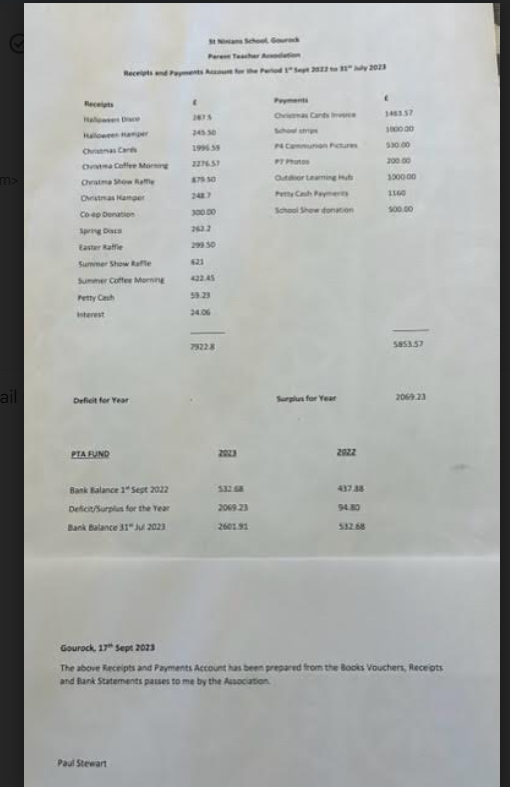 Agenda ItemOwnerUpdate / ActionHead Teacher ReportSiobhan CurriePlease read full HT Report below for details on St Ninian’s academic attainment to date and a fantastic look ahead to the many activities and initiatives in which our staff and children are both driving and participating within the school and throughout the community in general. (Appendix 1)Discussion took place regarding the need for parent helpers to assist when children are leaving the school and that without support from parents, planned trips could be cancelled.NH suggested that giving parents more notice could help, to allow parents to plan and rearrange work, appointments etc. SB agreed; moving forward the school would try to give as much notice as possible.AM suggested appointing class reps (parent) who would assist with asking parents to volunteer. All primaries were represented at meeting and agreed to take on this role.Treasurer’s ReportKaren McBrideSee Appendix 2 for Account period 1st Sept 2022 to 31st July 2023Accounts have been audit by Paul Stewart (independent)KMcB confirmed that the current account balance would cover all standard PTA activitiesSC to identify special purchaseSocial & FundraisingKaren McBrideLadies day could be a possibilityNeed to identify a target purchaseChristmas cards are currently with the schoolHalloween disco date 25th OctoberSocial & Fundraising committee meeting 3rd October Any other businessElection of office bearers:Colette Jones elected as chairElaine Balzan elected as vice chairAngela McIntyre elected as secretaryColette Kavanagh elected as buyerStephanie Lavelle elected as acting treasurer (potentially move to post after more info)Karen McBride elected as Head of Social & FundraisingKaren McBride, Colette Kavanagh & Stephanie Lavelle will be signatories on accountJohn McConway can potentially act as independent auditor (TBC)EB confirmed that Zurich insurance has been set upConnect account has been set up and to be transferred to Colette Jones Potential new role for looking after social media was discussed and Polaith McConway volunteered for role, further discussion Next Meeting14th November 2023